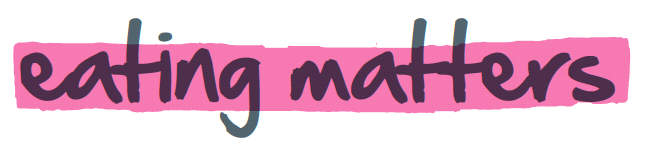 PERSON SPECIFICATIONJob Title:	Office Administrator 	Location:	NorwichReporting to:	Manager/CEOThe person appointed to this post would normally be expected to meet the following:KnowledgeEssential / DesirableComputer literate with a working knowledge of Microsoft Office PackageEOffice Systems & proceduresEInformation Management Systems & the legislation surrounding them EExperience/knowledge of gathering information for funding applicationsDUse of social media and ethics surrounding the use for businessEExperience Using IT systems & packages in particular Microsoft officeEWorking as part of a team & on own initiativeEResponding to queries & simple problem solving ESetting up & maintaining manual & electronic filing systemsEFamiliarity of the issues confronting people with eating disordersDDiary management & appointment booking EPractical experience of working in a busy office environmentEExperience of working in the third sectorDPersonal characteristicsAbility to remain calm under pressureEProfessional & friendly mannerESelf motivatedEAbility to learn quickly about the business and a willingness to learnEProactiveESkills/Aptitude Ability to demonstrate a methodical, organised and flexible approach to workEExcellent interpersonal & customer service skills with the ability to communicate with a diverse range of peopleEAbility to plan, organise & prioritise workload to meet deadlinesERespect for the autonomy and rights of service users EAbility to relate well to colleagues, Trustees & members of the publicEAbility to maintain a high level of confidentiality and discretion at all timesEReliability & commitmentEOtherWillingness to work additional/flexible hours if requiredEFirst Aid qualificationD